WORKSHOPS OPRAM 2019 | 2º semestre 2020Workshop Presencial |Gestão e Marketing Pessoal | 23 de setembroDIVULGAÇÃOhttps://www.madeira.gov.pt/drj/pesquisar/ctl/ReadInformcao/mid/8953/InformacaoId/67223/UnidadeOrganicaId/42/LiveSearch/gestao%20e%20marketing%20pessoal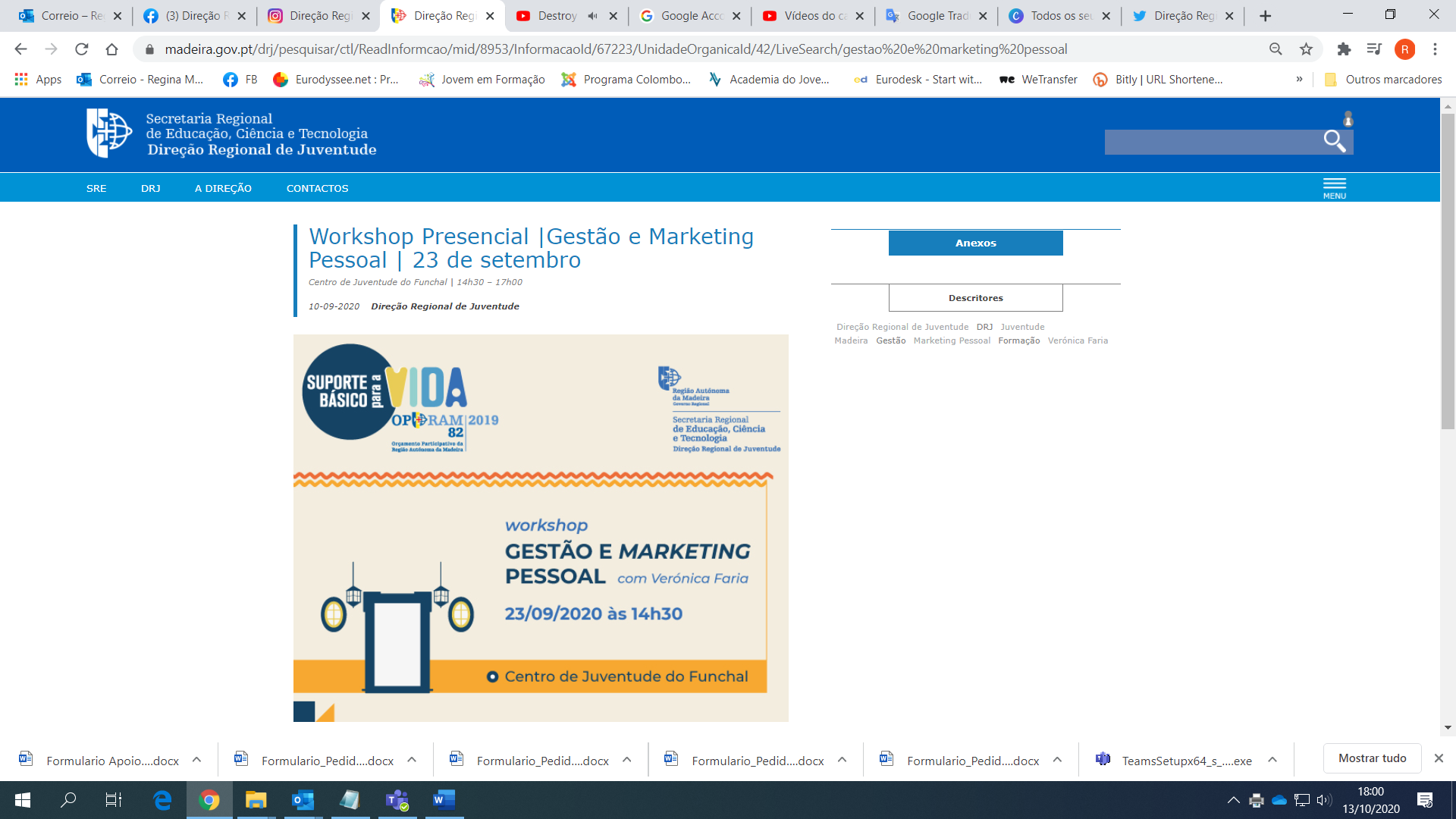 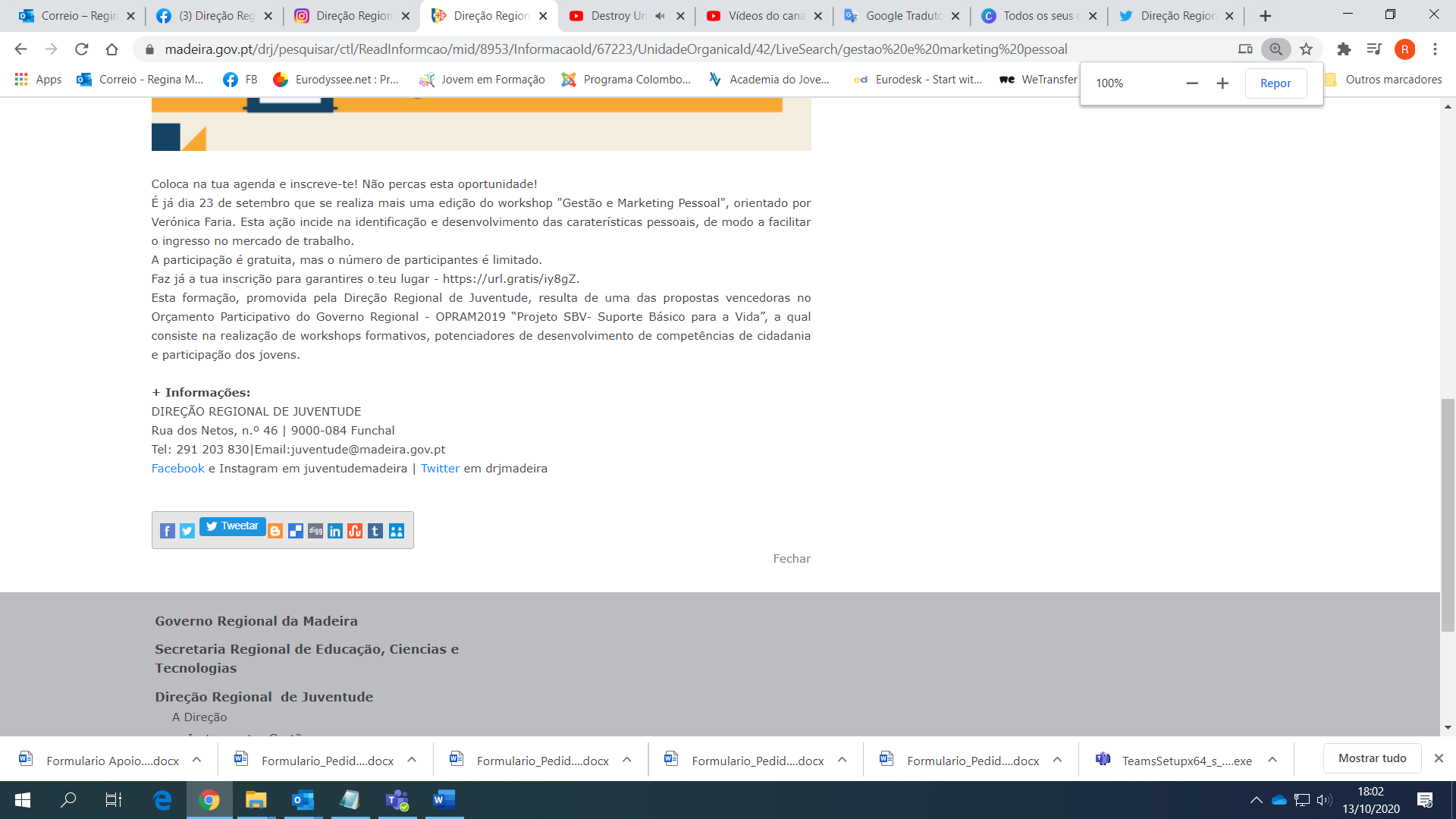 https://www.instagram.com/p/CE6xWZ6HLQZ/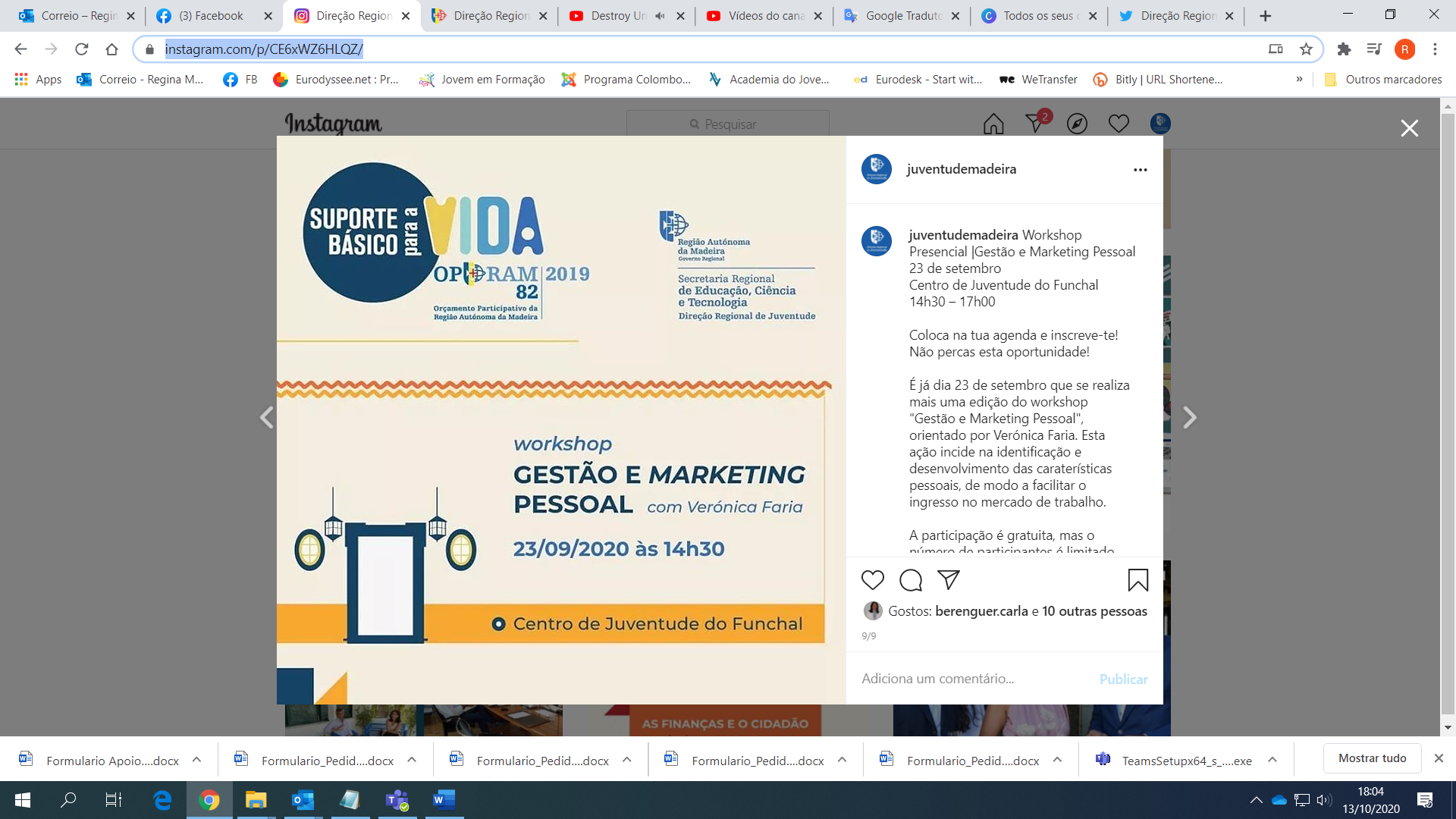 https://twitter.com/drjmadeira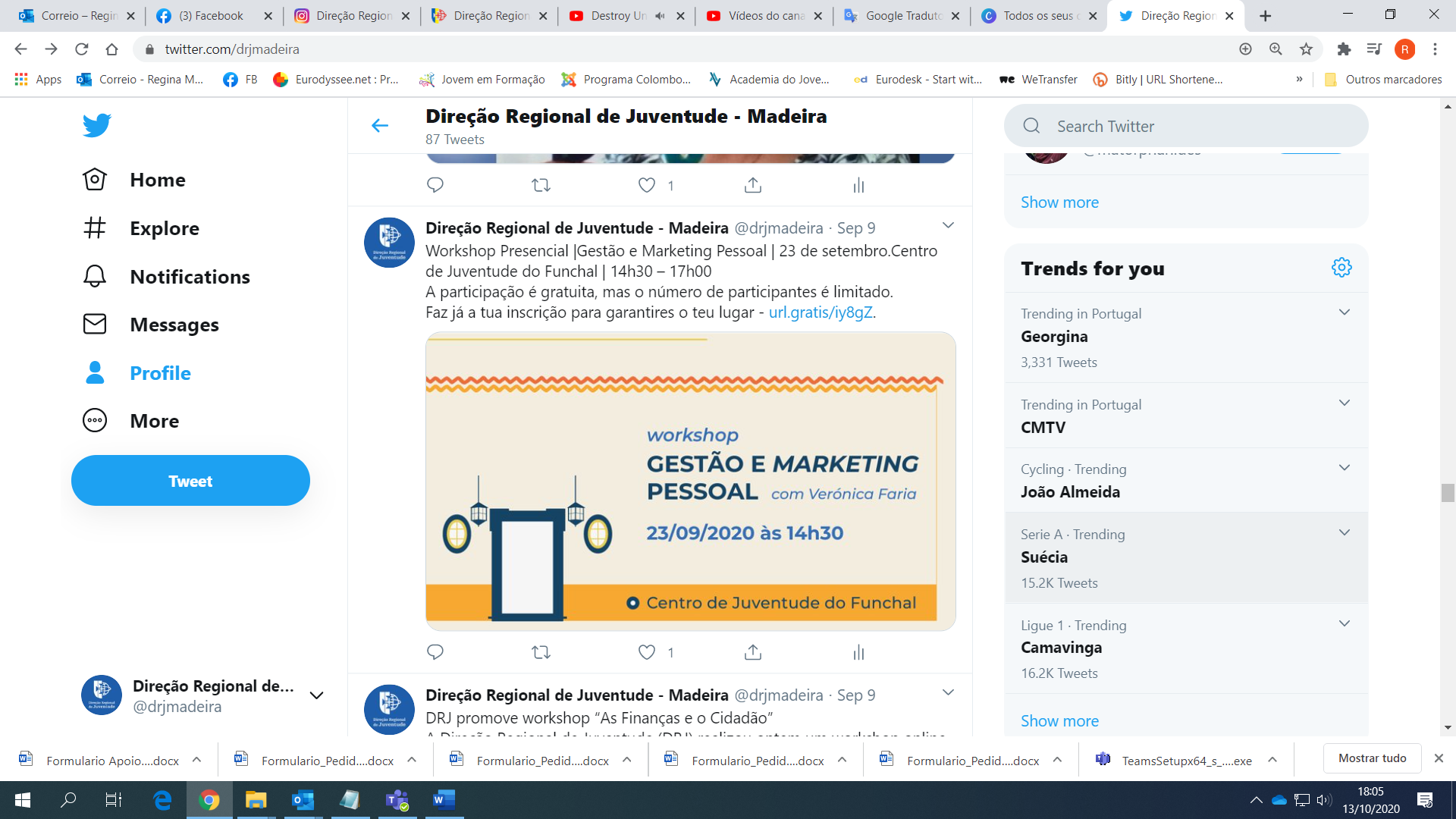 EVENTOhttps://www.facebook.com/search/photos?q=Workshop%20da%20OPRAM%20regista%20grande%20aflu%C3%AAncia 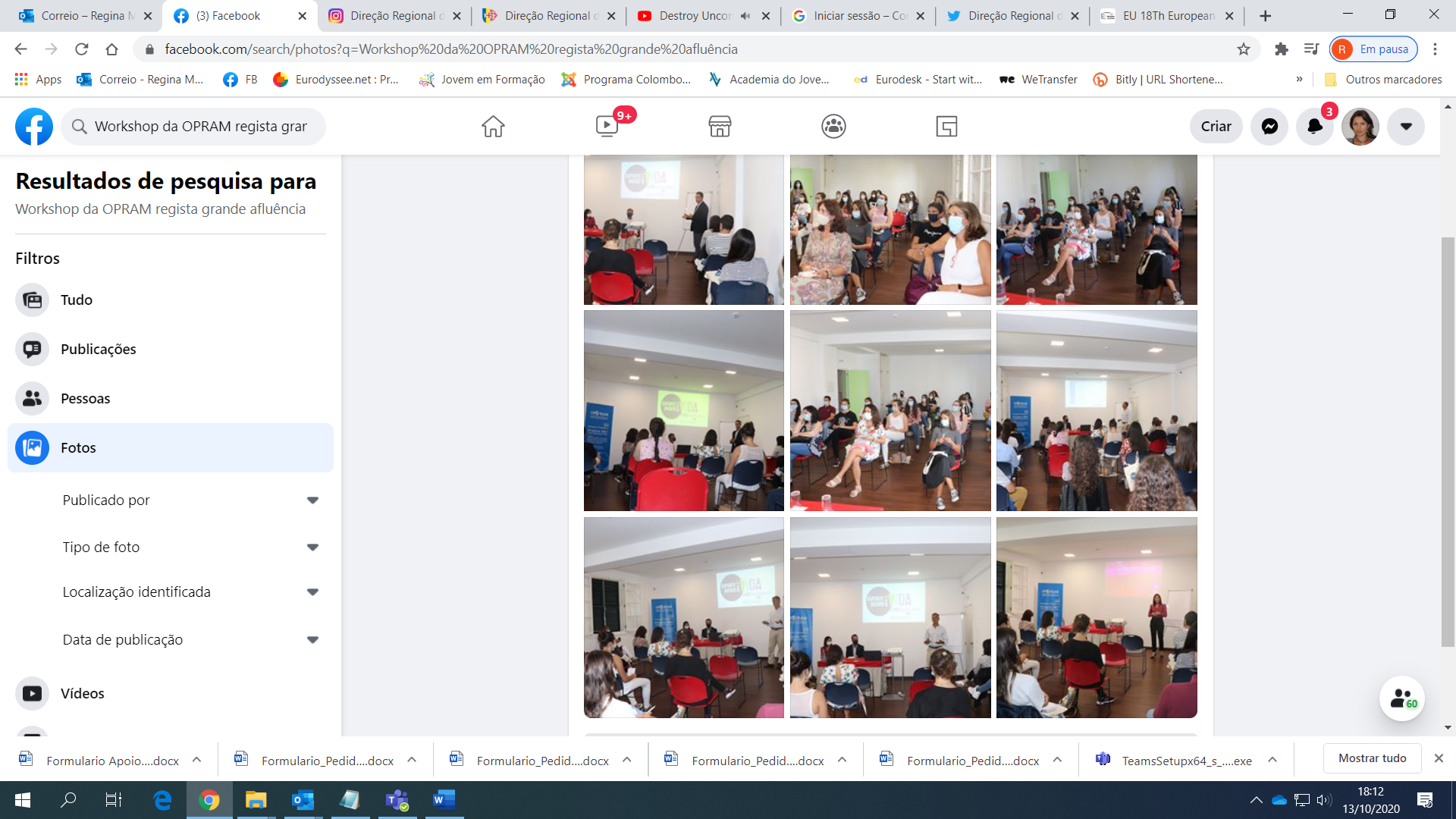 https://twitter.com/drjmadeira/status/1309467288618373127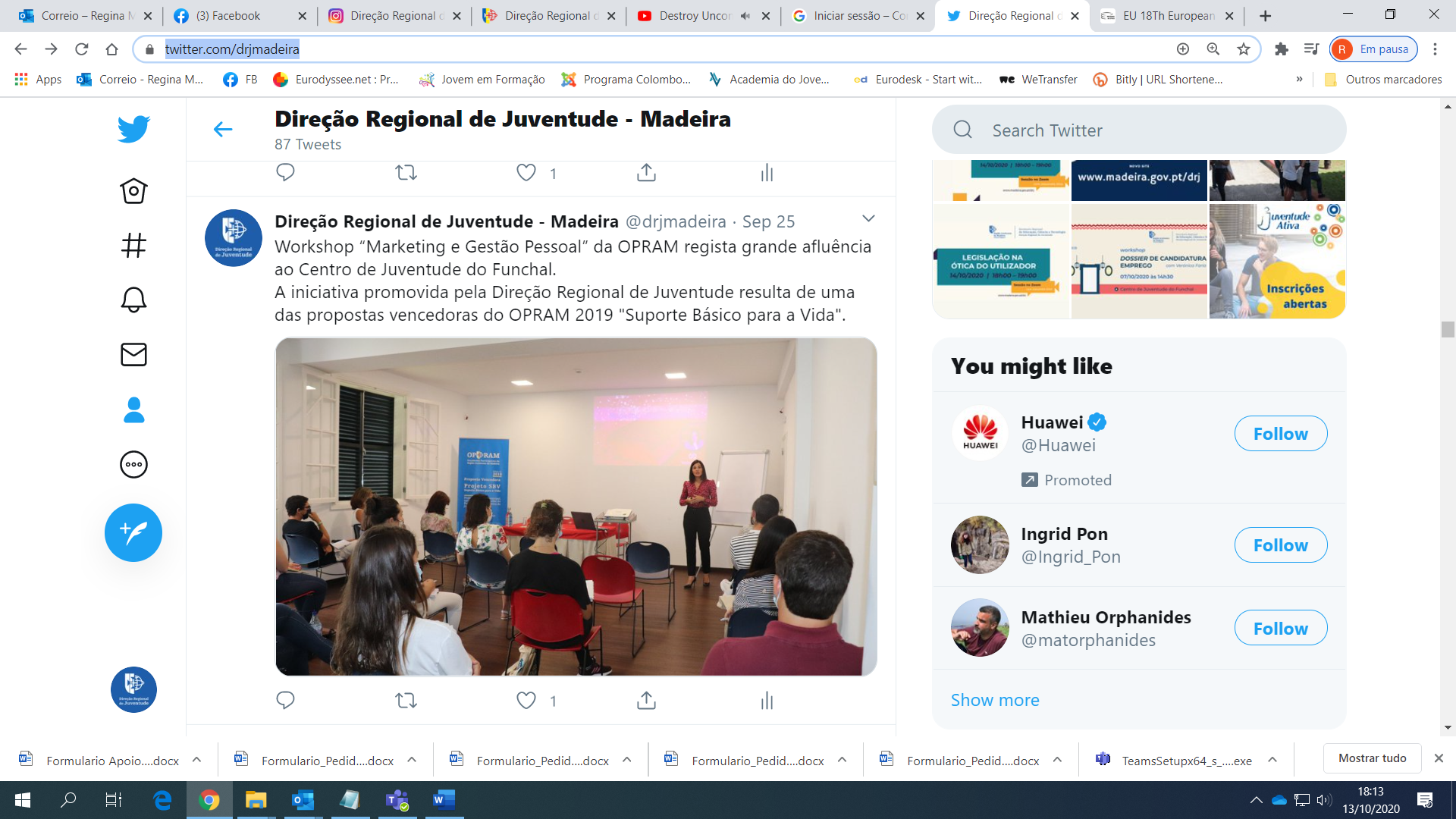 